Združenie na pomoc ľuďom s mentálnym postihnutím v SR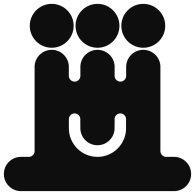 Štúrova 6, 811 02  Bratislava, tel./fax: 02/63814968, 0905709557, zpmpvsr@zpmpvsr.sk, www.zpmpvsr.skMinisterstvo vnútra SRSekcia verejnej správyOdbor všeobecnej vnútornej správy Drieňová 22826 86 Bratislava							Bratislava,  14.10.2016  Záverečná správa zbierky ZPMP v SR prekladá záverečnú správu z verejnej zbierky s názvom BIVIO, ktorá bola povolená Ministerstvom vnútra, číslo SVS–OVVS3-2015/010969 zo dňa 26.marca 2015 a ktorá bola realizovaná od 1.5.2016 do 31.3.2016. Spôsob konania verejnej zbierky: Zasielaním dobrovoľných peňažných príspevkov na osobitný účet v období od 1.5.2015 do 31.3.2016 dobrovoľným zasielaním finančných príspevkov cez sms správy v spolupráci s Fórom Donorov DMS (jeho partnermi sú všetci mobilní operátori v SR – Orange Slovensko, a.s., Slovak Telekom, a.s., Telefónica Slovakia, s.r.o a spoločnosť DMS Service, s.r.o.) od 1.5.2015 do 31.7.2015. Výška príspevku na verejnú zbierku bola 2 eurá, z toho prevedený podiel bol 96%, t.j. 1,92€ za sms. Krátke číslo 877.vyberaním finančných prostriedkov do uzavretých prenosných pokladničiek označených logom občianskeho združenia a účelom verejnej zbierky dňa 12.06.2015 v Bratislave vo verejných priestranstvách.Vyzbierané finančné prostriedky boli použité na rekonštrukciu budovy a výstavbu vzdelávaco-rehabilitačného centra BIVIO pre ľudí s mentálnym postihnutím. Prehľad hrubého výnosu zbierky podľa spôsobov vykonávania zbierkyVyhotovil: Bc. Peter StašiniakOverila: PhDr. Iveta Mišová PríjemSuma v EURBankaDátum Prenosné pokladničky 698,57€BV 10 - 0629.6.2015Spolu698,57€xxPríjemSuma v EURBankaDátumDMS Fórum Donorov11,52€ BV 10-0831.8.2015DMS Fórum Donorov63,36BV 10-0914.9.2015DMS Fórum Donorov84,48€BV 10-1014.10.2015DMS Fórum Donorov24,96€BV 10-113.11.2015 Spolu 184,32€xxPríjemSuma v EURBankaDátumZaslanie príspevku na účet 50€BV 10-0519.5.2015Zaslanie príspevku na účet25€BV 10-0525.5.2015Zaslanie príspevku na účet 100€BV 10-061.6.2015Zaslanie príspevku na účet 10€BV 10-065.6.2015Zaslanie príspevku na účet 20€BV 10-0616.6.2015Zaslanie príspevku na účet 25€BV 10-0625.6.2015Zaslanie príspevku na účet 20€BV 10-0626.6.2015Zaslanie príspevku na účet 100€BV 10-071.7.2015Zaslanie príspevku na účet 30€BV 10-0716.7.2015Zaslanie príspevku na účet 25€BV 10-0722.7.2015Zaslanie príspevku na účet 25€BV 10-0727.7.2015Zaslanie príspevku na účet25€BV 10-0825.8.2015Zaslanie príspevku na účet20€BV 10-092.9.2015Zaslanie príspevku na účet25€BV 10-0925.9.2015Zaslanie príspevku na účet3€BV 10-105.10.2015Zaslanie príspevku na účet25€BV 10-1026.10.2015Zaslanie príspevku na účet25€BV 10-1125.11.2015Zaslanie príspevku na účet25€BV 10-1228.12.2015Zaslanie príspevku na účet25€BV 10-0125.1.2016Zaslanie príspevku na účet25€BV 10-0225.2.2016Zaslanie príspevku na účet25€ BV 10-0329.3.2016Spolu653€xxPríjemSuma v EURBankaDátum Úrok z vkladov  0,01€ BV 10 - 0930.9.2015Úrok z vkladov 0,01€BV 10-1031.10.2015Úrok z vkladov 0,01€BV 10-1130.11.2015Úrok z vkladov 0,01€BV 10-1231.12.2015Úrok z vkladov 0,01€BV 10-01 31.1.2016Úrok z vkladov 0,01€BV 10-0229.2.2016Úrok z vkladov 0,01€BV 10-0331.3.2016Spolu0,07€ xxSpôsob vykonávania zbierky Suma v EUR celkom Prenosné pokladničky698,57€DMS Fórum Donorov184,32€Zaslanie príspevku na účet653€Úroky z vkladov 0,07€ HRUBÝ VÝNOS CELKOM 1535,96€ Náklady spojené so zbierkou 0€ Čistý výnos zbierky 1535,96€ Výdaj rok 2016Vyúčtovaná suma v EURDoklad číslo BankaDátum Návrh technologického riešenia a priestorového členenia práčovne v rámci projektu BIVIO 1535,96€DF 147/2016BV 10-098.9.2016 Spolu1535,96€ xx